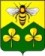 АДМИНИСТРАЦИЯ САНДОВСКОГО МУНИЦИПАЛЬНОГО ОКРУГАТверская областьПОСТАНОВЛЕНИЕ                14.09.2021                                            п. Сандово                                              № 252  О начале отопительного периода 2021-2022 г.г.В соответствии с п. 11.7 Правил технической эксплуатации тепловых энергоустановок, утвержденных приказом Минэнерго Российской Федерации                  от 24.03.2003 г. № 115, Постановлением Правительства РФ от 06.05.2011г. № 354 "О предоставлении коммунальных услуг собственникам и пользователям помещений в многоквартирных домах и жилых домов", в целях соблюдения температурного режима на объектах социального назначения и жилых помещениях Администрация Сандовского муниципального округаПОСТАНОВЛЯЕТ:Начать отопительный период 2021-2022 г.г. на территории Сандовского муниципального округа для социально значимых объектов с 15 сентября 2021 года, для других потребителей с 16 сентября 2021 года.Рекомендовать МУП «Фонд имущества» (директор Цветков А.В.) обеспечить нормативный запас топлива и материально-технических ресурсов на котельных в течение отопительного периода 2021 – 2022 г.г.Настоящее постановление вступает в силу со дня его подписания и подлежит официальному опубликованию в газете "Сандовские вести" и размещению на официальном сайте Администрации Сандовского муниципального округа в сети Интернет. Контроль за исполнением настоящего постановления возложить на  заместителя Главы Администрации Сандовского муниципального округа Фумина Е.А.        Глава  Сандовского муниципального округа                         О.Н.Грязнов